Extrait du référentiel : Chaque formateur prévoit des études de cas inspirées de ces contextes professionnels. Il en cible 4 par candidat qui seront identifiées comme « significatives » et donc certificatives. Au moins une évaluation significative porte sur un contexte en hôtellerie, une autre sur un contexte en café-brasserie, une autre sur un contexte en restaurant.Matériel autorisé : …………………………..Le sujet se compose de ……. pages, numérotées de …/… à …/….Dès que le sujet vous est remis, assurez-vous qu’il est complet.Ce sujet sera rendu dans sa totalitéPRÉSENTATION DES DOSSIERSA l’attention des concepteurs : Le nombre de dossiers est à l’appréciation du concepteurLes annexes à compléter et/ou les documents à consulter sont à l’appréciation du concepteurLes compétences évaluées pour l’EP1 sont C1 et C2. Si des compétences C3 à C6 sont évaluées dans ce sujet, elles ne seront pas prises en compte dans la note EP1 mais pourront figurer dans les notes du bulletin.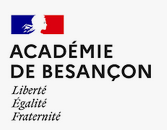 NOM :PRÉNOM :Classe :1ère année CAP CS en HCR    2ème année CAP CS en HCRDATE :…./…./20..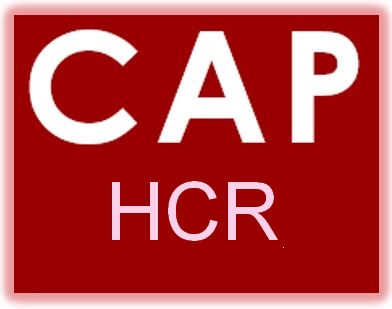 Proposition de note sur 20 :/20ÉVALUATION n°….CAP Commercialisation et Services en Hôtel-Café-Restaurant - Épreuve EP1 - Organisation des prestations en HCR - Évaluation en CCFPremière partie écriteMI – Maitrise insuffisante ; MF – Maitrise fragile ; MS - Maitrise satisfaisante ; TBM – Très bonne maitriseÉVALUATION n°….CAP Commercialisation et Services en Hôtel-Café-Restaurant - Épreuve EP1 - Organisation des prestations en HCR - Évaluation en CCFPremière partie écriteMI – Maitrise insuffisante ; MF – Maitrise fragile ; MS - Maitrise satisfaisante ; TBM – Très bonne maitriseÉVALUATION n°….CAP Commercialisation et Services en Hôtel-Café-Restaurant - Épreuve EP1 - Organisation des prestations en HCR - Évaluation en CCFPremière partie écriteMI – Maitrise insuffisante ; MF – Maitrise fragile ; MS - Maitrise satisfaisante ; TBM – Très bonne maitriseChamps de culture professionnelle visé(s) (cochez de 1 à 3 champs)Champs de culture professionnelle visé(s) (cochez de 1 à 3 champs)Champs de culture professionnelle visé(s) (cochez de 1 à 3 champs)Spécialité (services-commercialisation) Hôtellerie Café-brasserie Restaurant Gestion appliquée Sciences appliquéesNom et signature du ou des formateurs :Nom et signature du ou des formateurs :Nom et signature du ou des formateurs :Contexte professionnelVous venez d’être embauché(e) en qualité de personnel polyvalent pour la saison dans l’hôtel restaurant 3 étoiles « Les Chênes » à Poligny (39) capitale du Comté en plein cœur du vignoble jurassien et du Triangle d’Or (Poligny, Arbois, Salins les Bains).Selon les besoins de l’activité, vous serez affecté(e) au service des étages ainsi qu’au service
en salle.Situé à 1h30 / 2h de Genève et de Lyon, l’Hôtel « Les Chênes» à Poligny, cité pittoresque ancrée au contre fort des plateaux du Jura, propose de partager l'authenticité du terroir local : les vins, la gastronomie, la culture et l’histoire...Cet établissement possède 10 chambres et un restaurant pouvant accueillir 60 clients. La clientèle est essentiellement touristique. L’hôtel restaurant souhaite valoriser les produits issus de l’agriculture biologique recherchés par la clientèle. Vous devez, à travers vos différentes missions, mettre en avant une démarche respectueuse de l’environnement.L’hôtel est ouvert tous les jours sauf le lundi soir. Le restaurant fonctionne midi et soir du mardi au dimanche.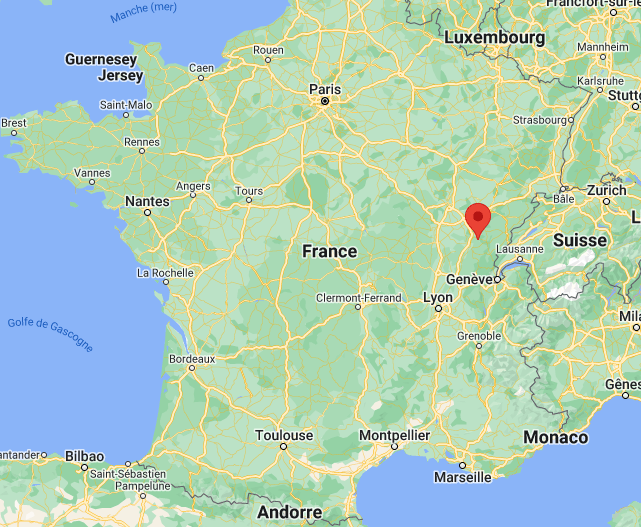 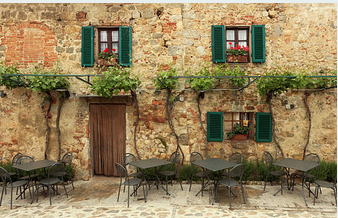 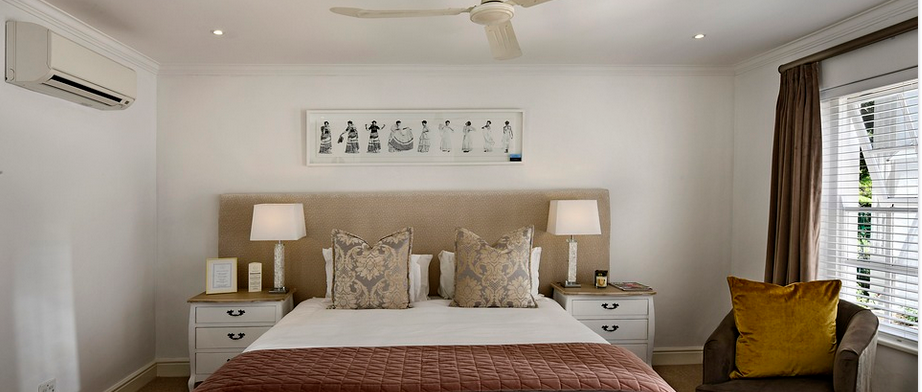 DossiersThèmes abordésRéférence aux supports proposésCompétences cibléesSavoirs associés ciblésDossier   ………Si document : Document……Si annexe :Annexe …..C1 :1 -Les produits alimentaires et boissons2 - Les autres produits3 - Les fournisseurs4 - Les mesures d’hygiène et de sécurité dans les locaux professionnels5 - Les stocks et les approvisionnementsC2 :6 - L’approche économique7 -Les locaux, les équipements et matériels8 -La prévention des risques liés à l’activité9 - Les différents types de prestations10 -Les supports et documents liés aux prestationsDossier   ………Si document : Document……Si annexe : Annexe …..C1 : 1 -Les produits alimentaires et boissons 2 - Les autres produits 3 - Les fournisseurs 4 - Les mesures d’hygiène et de sécurité dans les locaux professionnels 5 - Les stocks et les approvisionnementsC2 : 6 - L’approche économique 7 -Les locaux, les équipements et matériels 8 -La prévention des risques liés à l’activité 9 - Les différents types de prestations 10 -Les supports et documents liés aux prestationsDossier   ………Si document : Document……Si annexe : Annexe …..C1 : 1 -Les produits alimentaires et boissons 2 - Les autres produits 3 - Les fournisseurs 4 - Les mesures d’hygiène et de sécurité dans les locaux professionnels 5 - Les stocks et les approvisionnementsC2 : 6 - L’approche économique 7 -Les locaux, les équipements et matériels 8 -La prévention des risques liés à l’activité 9 - Les différents types de prestations 10 -Les supports et documents liés aux prestationsDossier 1……………………………………………. La situation :Vous ……… Votre rôle :……..………….Dossier 2……………………………………………. La situation :Vous ……… Votre rôle :……..………….Dossier 3……………………………… La situation :Vous ……… Votre rôle :……..………….Documents à consulter   ………ANNEXES à compléter   ………